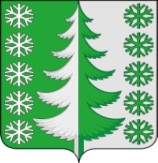 Ханты-Мансийский автономный округ – ЮграХанты-Мансийский муниципальный районмуниципальное образованиесельское поселение ВыкатнойАДМИНИСТРАЦИЯ СЕЛЬСКОГО ПОСЕЛЕНИЯПОСТАНОВЛЕНИЕот 26.04.2021                                                                                                  № 31п. ВыкатнойО внесении изменений в постановление администрации сельского поселения Выкатной от 11.05.2017 № 21 «О создании постоянной эвакуационной группы сельского поселения Выкатной»Для приведения нормативного правового акта в соответствие с действующим законодательством:1. Внести в постановление администрации сельского поселения Выкатной от 11.05.2017 № 21 «О создании постоянной эвакуационной группы сельского поселения Выкатной» следующие изменения:1.1. Приложение 3 постановления изложить в новой редакции согласно приложению.2. Настоящее постановление вступает в силу после его официального опубликования (обнародования).3. Контроль за выполнением постановления оставляю за собой.И.о. главы сельскогопоселения Выкатной                                                                    Н.В. КлименкоПриложениек постановлению администрациисельского поселения Выкатнойот 26.04.2021 № 31«Приложение 3к постановлению администрациисельского поселения Выкатнойот 11.05.2017 № 21Составэвакуационной группысельского поселения Выкатной».ЩепёткинНиколай Герольдовичглава сельского поселения Выкатной, председатель эвакуационной группыВорожбитКсения Николаевнаглавный специалист администрации сельского поселения п. Выкатной, заместитель председателя эвакуационной группыЧлены комиссии:Члены комиссии:ДружковСергей Викторовичдепутат с. Тюли (по согласованию)ФилатовАндрей Николаевичмастер МП ЖЭК-3 п. Выкатной (по согласованию)ПершинАлександр Витальевичмастер МП ЖЭК-3 с. Тюли (по согласованию)БеловаОльга Викторовнадиректор МКОУ ХМР «СОШ им. Героя Советского Союза П.А. Бабичева п. Выкатной» (по согласованию)ТычкоВалентина Николаевнадиректор МКОУ ХМР ООШ с. Тюли (по согласованию)ФилатоваРозалия Фанисовназаведующая МКДОУ ХМР Детский сад «Родничок»п. Выкатной (по согласованию)ПуминоваАнастасия Александровназаведующая МКДОУ ХМР Детский сад «Чебурашка»с. Тюли (по согласованию)ШехиреваОксана Петровназаведующая МБУЗ ФАП п. Выкатной (по согласованию)ХайрудиноваАлсу Асхатовназаведующая МБУЗ ФАП с. Тюли (по согласованию)ВыстребовАнтон Владимировичначальник пожарной команды филиала «Центроспас-Югория» п. Выкатной (по согласованию)ВолокитинИгорь Сергеевичначальник пожарной команды филиала «Центроспас-Югория» с. Тюли (по согласованию)СобольниковПётр РоальдовичИП Глава КФХ с. Тюли (по согласованию)  